Информацияо проведенных мероприятиях в рамках недели здорового питания.С целью повышения уровня информированности обучающихся о значимости здорового питания, содействия созданию условий для сохранения и укрепления здоровья учащихся в школах, в период с 11.12. по 15.12.23. в МБОУ «Утамышская СОШ им. А.Гамринского» проведены мероприятия в рамках «Недели здорового питания», направленные на пропаганду здорового питания школьников.
Классные руководители 1-4 классов провели тематические беседы с учащимися «Правильное питание - залог здоровья», «Десять правил правильного питания». Целью данных мероприятий являлось формирование навыков здорового образа жизни, гигиены питания, принципов безопасного и здорового питания. Ребята познакомились с пирамидой питания, с правилами правильного питания. Дети внимательно и с интересом слушали данную информацию.Учащиеся 3кл. приняли участие в викторине «Полезно- неполезно».Учащиеся 1-4 классов организовали выставку рисунков «Вредные и полезные продукты».
С целью создания условия для формирования правильного отношения к своему здоровью через понятие здорового питания в 5-7 классах прошли классные часы «Секреты здорового питания». Учащиеся познакомились с основами правильного питания, с продуктами, которые полезны для организма. Говорили о вреде некоторых продуктов и различных напитков для организма человека. В конце мероприятия провели небольшой конкурс, где ребята пробовали составить меню завтрака для себя из полезных продуктов.В игре «Формула правильного питания» приняли участие учащиеся 7-х классов. Ребята больше узнали о полезных и вредных продуктах и получили дипломы Знатоков правильного питания.
Для учащихся 9-11 классов был проведен показ фильма «Сыт по горло» с последующим анкетированием «Правильно ли ты питаешься?».
Итогом недели здорового питания стал вывод, что важно помнить о том, никогда не поздно пытаться изменить в лучшую сторону свой образ жизни и пищевые привычки, чтобы быть духовно и физически здоровыми, прожить долгую и счастливую жизнь.Зам.дир.по  УВР Абдуллаева К.С.Планпроведения мероприятий в МБОУ « Утамышская  СОШ им. А.Гамринского»в рамках недели здорового питания.Зам.дир.по УВР Абдуллаева К.С.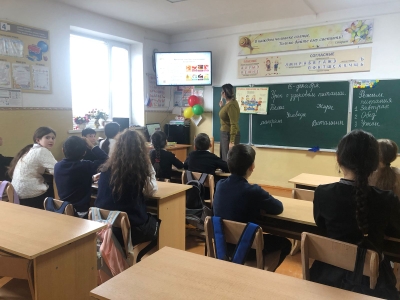 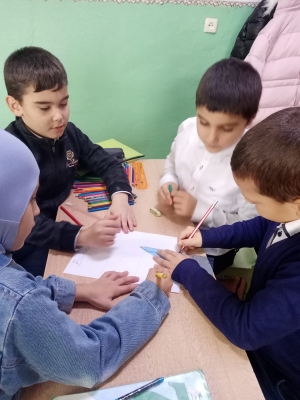 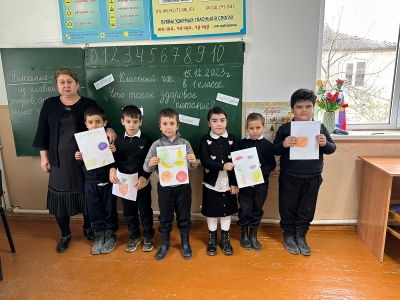 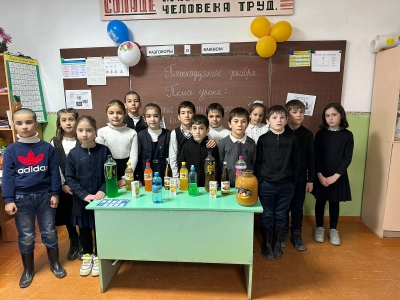 №МероприятиеДатаКлассОтветственные1Тематические беседы с учащимися «Правильное питание - залог здоровья», «Десять правил правильного питания».11-13.12.23.1-4Классные руководители2Классные часы «Секреты здорового питания».11-13.12.23.5-7Классные руководители3Выставка рисунков «Вредные и полезные продукты».
13.12.23.1-4Руководитель ШМО нач. кл. Абдуллаева Н.Р.4Игра «Формула правильного питания»14.12.23.5Казананатова Н.Х.5Показ фильма «Сыт по горло»15.12.23.9-11Советник директора Абдуллаева К.М.6Анкетирование «Правильно ли ты питаешься?».15.12.23.5-9Классные руководители